2028 Bangladesh Holidays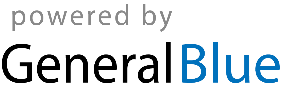 2028 - Bangladesh Calendar2028 - Bangladesh Calendar2028 - Bangladesh Calendar2028 - Bangladesh Calendar2028 - Bangladesh Calendar2028 - Bangladesh Calendar2028 - Bangladesh Calendar2028 - Bangladesh Calendar2028 - Bangladesh Calendar2028 - Bangladesh Calendar2028 - Bangladesh Calendar2028 - Bangladesh Calendar2028 - Bangladesh Calendar2028 - Bangladesh Calendar2028 - Bangladesh Calendar2028 - Bangladesh Calendar2028 - Bangladesh Calendar2028 - Bangladesh Calendar2028 - Bangladesh Calendar2028 - Bangladesh Calendar2028 - Bangladesh Calendar2028 - Bangladesh Calendar2028 - Bangladesh CalendarJanuaryJanuaryJanuaryJanuaryJanuaryJanuaryJanuaryFebruaryFebruaryFebruaryFebruaryFebruaryFebruaryFebruaryMarchMarchMarchMarchMarchMarchMarchMoTuWeThFrSaSuMoTuWeThFrSaSuMoTuWeThFrSaSu12123456123453456789789101112136789101112101112131415161415161718192013141516171819171819202122232122232425262720212223242526242526272829302829272829303131AprilAprilAprilAprilAprilAprilAprilMayMayMayMayMayMayMayJuneJuneJuneJuneJuneJuneJuneMoTuWeThFrSaSuMoTuWeThFrSaSuMoTuWeThFrSaSu12123456712343456789891011121314567891011101112131415161516171819202112131415161718171819202122232223242526272819202122232425242526272829302930312627282930JulyJulyJulyJulyJulyJulyJulyAugustAugustAugustAugustAugustAugustAugustSeptemberSeptemberSeptemberSeptemberSeptemberSeptemberSeptemberMoTuWeThFrSaSuMoTuWeThFrSaSuMoTuWeThFrSaSu1212345612334567897891011121345678910101112131415161415161718192011121314151617171819202122232122232425262718192021222324242526272829302829303125262728293031OctoberOctoberOctoberOctoberOctoberOctoberOctoberNovemberNovemberNovemberNovemberNovemberNovemberNovemberDecemberDecemberDecemberDecemberDecemberDecemberDecemberMoTuWeThFrSaSuMoTuWeThFrSaSuMoTuWeThFrSaSu1123451232345678678910111245678910910111213141513141516171819111213141516171617181920212220212223242526181920212223242324252627282927282930252627282930313031Feb 21	Language Martyrs’ DayFeb 26	End of Ramadan (Eid al-Fitr)Mar 17	Mujib’s Birthday & Children’s DayMar 25	Genocide Remembrance DayMar 26	Independence DayApr 14	Bengali New Year’s DayMay 1	May DayMay 5	Feast of the Sacrifice (Eid al-Adha)May 19	Buddha’s BirthdayJun 3	Day of AshuraAug 3	Birthday of Muhammad (Mawlid)Aug 15	National Mourning DayAug 24	Krishna JanmashtamiOct 8	Durga PujaNov 21	Armed Forces DayDec 14	Martyred Intellectuals DayDec 16	Victory DayDec 25	Christmas Day